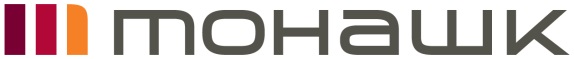 List of Recognized Student Groups – Academic Year 2018/19Student GroupPrimary ContactEmail1Solid Rock MountaineersMegan Woon – StudentBrian VanOosten – Staffcloudheadaaia@gmail.combrian.vanoosten@mohawkcollege.ca2Women Welcoming WomenJessica Maciulis – StudentEve Andreou- StaffJessica.maciulis@mohawkcollege.caEve.kokkinou-andreou@mohawkcollege.ca 3AtmiyaYash Patel – StudentPeggy Daniel – StaffYash-sureshbhai.patel@mohawkcollege.caPeggy.daniel@mohawkcollege.ca4Satsang@MohawkHarsh Shah – StudentOla Salah – StaffHarsh-maheshkumar.shah@mohawkcollege.caOla.salah@mohawkcollege.ca